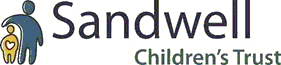 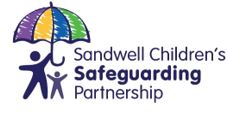 Once completed please email this referral form to access_team@sandwellchildrenstrust.orgManagement of Allegations against People in a Position of TrustREFERRAL TO LOCAL AUTHORITY DESIGNATED OFFICER (LADO)This referral form must be completed and e-mailed to access_team@sandwellchildrenstrust.org within 24 hours of the incidentManagement of Allegations against People in a Position of TrustREFERRAL TO LOCAL AUTHORITY DESIGNATED OFFICER (LADO)This referral form must be completed and e-mailed to access_team@sandwellchildrenstrust.org within 24 hours of the incidentManagement of Allegations against People in a Position of TrustREFERRAL TO LOCAL AUTHORITY DESIGNATED OFFICER (LADO)This referral form must be completed and e-mailed to access_team@sandwellchildrenstrust.org within 24 hours of the incidentManagement of Allegations against People in a Position of TrustREFERRAL TO LOCAL AUTHORITY DESIGNATED OFFICER (LADO)This referral form must be completed and e-mailed to access_team@sandwellchildrenstrust.org within 24 hours of the incidentManagement of Allegations against People in a Position of TrustREFERRAL TO LOCAL AUTHORITY DESIGNATED OFFICER (LADO)This referral form must be completed and e-mailed to access_team@sandwellchildrenstrust.org within 24 hours of the incidentManagement of Allegations against People in a Position of TrustREFERRAL TO LOCAL AUTHORITY DESIGNATED OFFICER (LADO)This referral form must be completed and e-mailed to access_team@sandwellchildrenstrust.org within 24 hours of the incidentDate of incident:Date Referrer notified of incident:Date of Referral to LADO:Date of incident:Date Referrer notified of incident:Date of Referral to LADO:Date of incident:Date Referrer notified of incident:Date of Referral to LADO:Date of incident:Date Referrer notified of incident:Date of Referral to LADO:Date of incident:Date Referrer notified of incident:Date of Referral to LADO:Date of incident:Date Referrer notified of incident:Date of Referral to LADO:Information about Person of concern:Name:  Role/Job Title: Date of Birth:  Ethnicity:Home Address:   Name and address of workplace:Is the person of concern aware that you have referred?   Yes/NoInformation about Person of concern:Name:  Role/Job Title: Date of Birth:  Ethnicity:Home Address:   Name and address of workplace:Is the person of concern aware that you have referred?   Yes/NoInformation about Person of concern:Name:  Role/Job Title: Date of Birth:  Ethnicity:Home Address:   Name and address of workplace:Is the person of concern aware that you have referred?   Yes/NoInformation about Person of concern:Name:  Role/Job Title: Date of Birth:  Ethnicity:Home Address:   Name and address of workplace:Is the person of concern aware that you have referred?   Yes/NoInformation about Person of concern:Name:  Role/Job Title: Date of Birth:  Ethnicity:Home Address:   Name and address of workplace:Is the person of concern aware that you have referred?   Yes/NoInformation about Person of concern:Name:  Role/Job Title: Date of Birth:  Ethnicity:Home Address:   Name and address of workplace:Is the person of concern aware that you have referred?   Yes/NoDoes the person of concern have children of their own?        Yes/No(complete details below)Does the person of concern have children of their own?        Yes/No(complete details below)Does the person of concern have children of their own?        Yes/No(complete details below)Does the person of concern have children of their own?        Yes/No(complete details below)Does the person of concern have children of their own?        Yes/No(complete details below)Does the person of concern have children of their own?        Yes/No(complete details below)Child OneChild TwoChild TwoChild ThreeChild ThreeName of child:Date of birth:Home address:Details of the incident and resulting allegation/concern being raised:Any injury to victim, date, time and place of incident if known and views of the child where knownDetails of the incident and resulting allegation/concern being raised:Any injury to victim, date, time and place of incident if known and views of the child where knownDetails of the incident and resulting allegation/concern being raised:Any injury to victim, date, time and place of incident if known and views of the child where knownDetails of the incident and resulting allegation/concern being raised:Any injury to victim, date, time and place of incident if known and views of the child where knownDetails of the incident and resulting allegation/concern being raised:Any injury to victim, date, time and place of incident if known and views of the child where knownDetails of the incident and resulting allegation/concern being raised:Any injury to victim, date, time and place of incident if known and views of the child where knownWhat actions have been taken to date, if any?What actions have been taken to date, if any?What actions have been taken to date, if any?What actions have been taken to date, if any?What actions have been taken to date, if any?What actions have been taken to date, if any?Have there been previous concerns in relation to the person of concern?Have there been previous concerns in relation to the person of concern?Have there been previous concerns in relation to the person of concern?Have there been previous concerns in relation to the person of concern?Have there been previous concerns in relation to the person of concern?Have there been previous concerns in relation to the person of concern?Details of the child/children involved in the allegation:Details of the child/children involved in the allegation:Details of the child/children involved in the allegation:Details of the child/children involved in the allegation:Details of the child/children involved in the allegation:Details of the child/children involved in the allegation:Child OneChild OneChild TwoChild TwoChild ThreeName:Date of birth:Ethnicity: Home address:Has the child’s parents/carers been informed?   If the child has an allocated Social Worker, please provide their detailsReferrers details:If you are not the senior manager with responsibility for safeguarding, all referrals should be discussed with the designated person prior to being sent.Name:Position:Organisation Name and Type (e.g. residential home, nursery, school etc):Organisation Address:Telephone Number:Referrers Email:Referrers details:If you are not the senior manager with responsibility for safeguarding, all referrals should be discussed with the designated person prior to being sent.Name:Position:Organisation Name and Type (e.g. residential home, nursery, school etc):Organisation Address:Telephone Number:Referrers Email:Referrers details:If you are not the senior manager with responsibility for safeguarding, all referrals should be discussed with the designated person prior to being sent.Name:Position:Organisation Name and Type (e.g. residential home, nursery, school etc):Organisation Address:Telephone Number:Referrers Email:Referrers details:If you are not the senior manager with responsibility for safeguarding, all referrals should be discussed with the designated person prior to being sent.Name:Position:Organisation Name and Type (e.g. residential home, nursery, school etc):Organisation Address:Telephone Number:Referrers Email:Referrers details:If you are not the senior manager with responsibility for safeguarding, all referrals should be discussed with the designated person prior to being sent.Name:Position:Organisation Name and Type (e.g. residential home, nursery, school etc):Organisation Address:Telephone Number:Referrers Email:Referrers details:If you are not the senior manager with responsibility for safeguarding, all referrals should be discussed with the designated person prior to being sent.Name:Position:Organisation Name and Type (e.g. residential home, nursery, school etc):Organisation Address:Telephone Number:Referrers Email:Details of the designated Senior Manager with responsibility for safeguarding or the person of concerns line manager if different to above Name:   Contact Number:Email:Details of the designated Senior Manager with responsibility for safeguarding or the person of concerns line manager if different to above Name:   Contact Number:Email:Details of the designated Senior Manager with responsibility for safeguarding or the person of concerns line manager if different to above Name:   Contact Number:Email:Details of the designated Senior Manager with responsibility for safeguarding or the person of concerns line manager if different to above Name:   Contact Number:Email:Details of the designated Senior Manager with responsibility for safeguarding or the person of concerns line manager if different to above Name:   Contact Number:Email:Details of the designated Senior Manager with responsibility for safeguarding or the person of concerns line manager if different to above Name:   Contact Number:Email:When receiving an allegation:Treat it seriously and keep an open mindDo not investigateDo not make assumptions or offer alternative explanationsDo not promise confidentialityRecord the details using the child/adult’s own wordsNote time/date/place of incident(s), persons present and what was saidSign and date the written recordDo not tell the member of staff/volunteer if this might place the child at risk of significant harm or jeopardise any future investigation.When receiving an allegation:Treat it seriously and keep an open mindDo not investigateDo not make assumptions or offer alternative explanationsDo not promise confidentialityRecord the details using the child/adult’s own wordsNote time/date/place of incident(s), persons present and what was saidSign and date the written recordDo not tell the member of staff/volunteer if this might place the child at risk of significant harm or jeopardise any future investigation.When receiving an allegation:Treat it seriously and keep an open mindDo not investigateDo not make assumptions or offer alternative explanationsDo not promise confidentialityRecord the details using the child/adult’s own wordsNote time/date/place of incident(s), persons present and what was saidSign and date the written recordDo not tell the member of staff/volunteer if this might place the child at risk of significant harm or jeopardise any future investigation.When receiving an allegation:Treat it seriously and keep an open mindDo not investigateDo not make assumptions or offer alternative explanationsDo not promise confidentialityRecord the details using the child/adult’s own wordsNote time/date/place of incident(s), persons present and what was saidSign and date the written recordDo not tell the member of staff/volunteer if this might place the child at risk of significant harm or jeopardise any future investigation.When receiving an allegation:Treat it seriously and keep an open mindDo not investigateDo not make assumptions or offer alternative explanationsDo not promise confidentialityRecord the details using the child/adult’s own wordsNote time/date/place of incident(s), persons present and what was saidSign and date the written recordDo not tell the member of staff/volunteer if this might place the child at risk of significant harm or jeopardise any future investigation.When receiving an allegation:Treat it seriously and keep an open mindDo not investigateDo not make assumptions or offer alternative explanationsDo not promise confidentialityRecord the details using the child/adult’s own wordsNote time/date/place of incident(s), persons present and what was saidSign and date the written recordDo not tell the member of staff/volunteer if this might place the child at risk of significant harm or jeopardise any future investigation.